TRƯỜNG ĐẠI HỌC NHA TRANG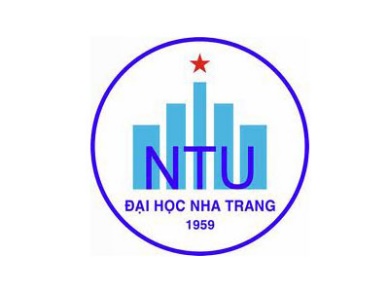 Khoa Ngoại ngữBộ môn Biên-Phiên dịchĐỀ CƯƠNG HỌC PHẦN(Ban hành kèm theo Quyết định số: 1219/QĐ-ĐHNT ngày 16 tháng 11 năm 2021của Hiệu trưởng trường Đại học Nha Trang)1. Thông tin học phần:Tên học phần: 	      - Tiếng Việt: CÚ PHÁP HỌC      - Tiếng Anh: SYNTAXMã học phần: FLS3008  						Số tín chỉ: 2 (2-0)Đào tạo trình độ: Đại họcHọc phần tiên quyết: Nghe 4, Nói 4, Đọc 4, Viết 42. Mô tả học phần:	Học phần cung cấp cho người học: kiến thức về các đơn vị cấu thành một
câu (cấu trúc câu theo hướng tổng quan nhất), cách thức phân tích câu và cách thức sử dụng sơ đồ cây để biểu diễn các thành phần trong câu. Đồng thời, người học còn được tiếp cận khối kiến thức liên ngôn ngữ liên quan đến các phạm trù ngôn ngữ chuyên biệt. 3. Mục tiêu:	Học phần nhằm giúp sinh viên nắm được các kiến thức liên quan đến câu bao
gồm các thành phần trong câu, cách thức phân tích và cách thức mô tả các thành phần đó. 4. Chuẩn đầu ra (CLOs): Sau khi học xong học phần, người học có thể:a) Phân biệt được các đơn vị trong câu bằng những khái niệm khái quát hóa và những
khái niệm chuyên biệt cụ thể.
b) Phân tích tổng quan các cụm từ và các mệnh đề.
c) Phân tích câu theo sơ đồ cây và nhận diện một số câu đa nghĩa.
d) So sánh được các thành phần cấu trúc giữa các câu khác nhau.5. Ma trận tương thích giữa Chuẩn đầu ra học phần với Chuẩn đầu ra CTĐT Ngôn ngữ Anh: 6. Nội dung:7. Phương pháp dạy học:8. Đánh giá kết quả học tập:9. Tài liệu dạy và học:Ngày cập nhật: 21/11/2022	CHỦ NHIỆM HỌC PHẦN	TRƯỞNG BỘ MÔN	(Ký và ghi họ tên)	(Ký và ghi họ tên)	Ths. Hồ Yến Nhi 	TS. Hoàng Công Bình	Ths. Nguyễn Hoàng Hồ 	BAN CHỦ NHIỆM CTĐT(Ký và ghi họ tên)TS. Võ Nguyễn Hồng LamCĐR HP (CLOs)CĐR CTĐT (PLOs)CĐR CTĐT (PLOs)CĐR CTĐT (PLOs)CĐR CTĐT (PLOs)CĐR CTĐT (PLOs)CĐR CTĐT (PLOs)CĐR CTĐT (PLOs)CĐR CTĐT (PLOs)CĐR CTĐT (PLOs)CĐR CTĐT (PLOs)CĐR HP (CLOs)12345678910axXxxxbxXxxxcxXxxxdxXxxxTTChủ đềNhằm đạt CLOsSố tiếtSố tiếtTTChủ đềNhằm đạt CLOsLTTH1Giới thiệu và thảo luận về chương trình môn họcabcd22Khái quát hóa về Cú Pháp học và mối liên
hệ với ngôn ngữ học A43Khái quát hóa về các loại cụm từB44Khái quát hóa về các loại mệnh đềB45Khái quát hóa về cách phân tích câuAbc86Sử dụng sơ đồ cây để phân tích câuCd8TT.Phương pháp dạy họcÁp dụng cho chủ đềNhằm đạt CLOs1Thuyết giảng1-6a-d2Bài tập1-6a-d3Seminar3-4a-d4Thảo luận1-6a-dTT.Hoạt động đánh giáNhằm đạt CLOsTrọng số (%)1Đánh giá quá trìnhAbcd50%2Thi kết thúc học phầnHình thức thi: Viết- Đề mở: 	x 	- Đề đóng: xAbcd50%TTTên tác giảTên tài liệuNăm xuất bảnNhà xuất bảnĐịa chỉ khai thác tài liệuMục đíchsử dụngMục đíchsử dụngTTTên tác giảTên tài liệuNăm xuất bảnNhà xuất bảnĐịa chỉ khai thác tài liệuTài liệu chínhTham khảo1Victoria
Fromkin –
Robert
Rodman –
Nina HyamsAn Introduction
to Language2014CengageElearningx2Elly van
GelderenAn introduction to
the grammar of
English2010LongmanElearningx